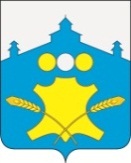 АдминистрацияБольшемурашкинского муниципального районаНижегородской областиПОСТАНОВЛЕНИЕ15.03.2016 г.                                                                                                                  №  136О внесении изменений в постановление администрации Большемурашкинского муниципального района от 28.04.2014 г. № 305 «Об утверждении Положения о проведении районного конкурса на лучшую организацию работы в сфере охраны труда на территории Большемурашкинского муниципального района» Администрация  Большемурашкинского  муниципального  района    п о с т а н о в л я е т:     1.Внести изменения в постановление администрации Большемурашкинского муниципального района от 28.04.2014 г. № 305 « Об утверждении Положения о проведении районного конкурса на лучшую организацию работы в сфере охраны труда на территории Большемурашкинского муниципального района» (с изменениями от 27.01.2015 г. № 26), изложив текст Положения в новой редакции согласно приложению.     2.Финансирование мероприятий, предусмотренных Положением, осуществлять за счет средств муниципальной целевой программы «Улучшение условий и охраны труда в организациях Большемурашкинского муниципального района Нижегородской области на 2016-2018 годы», утвержденной постановлением администрации Большемурашкинского района от 18.08.2015г. № 416 (с изменениями от 25.02.2016 г. № 104).     3.Контроль за исполнением настоящего постановления возложить на зам.главы администрации по экономике, управлению муниципальной собственностью и развитию предпринимательства Р.Е.Даранова.Глава администрации района                                                       Н.А.БеляковПОЛОЖЕНИЕо проведении районного конкурса на лучшую организацию работы в сфере охраны труда на территорииБольшемурашкинского муниципального района1. Настоящее Положение устанавливает порядок и условия проведения районного смотра-конкурса на лучшую организацию работы в сфере охраны труда (далее – смотр-конкурс) среди организаций всех организационно-правовых форм собственности (далее - организации), зарегистрированных на территории Большемурашкинского муниципального района.2. Цель конкурса - повышение заинтересованности работодателей в создании здоровых и безопасных условий труда работников, развитие системы управления охраной труда и профессиональными рисками, изучение и распространение передового опыта в области охраны труда в организациях района.3. Организация конкурса.3.1. Участниками конкурса являются организации, зарегистрированные на территории Большемурашкинского муниципального района. Конкурс проводится по результатам работы в сфере охраны труда за отчетный год.3.2. Организация и проведение смотра-конкурса по охране труда возлагается на районную межведомственную комиссию по охране труда (далее – МВК). 3.3. Смотр-конкурс проводится в 3 этапа:- 1 этап - организация работы по обеспечению и предоставлению отчетов с показателями состояния условий и охраны труда в организации  и пояснительными записками (приложение 1) (далее – материалы) возлагается на секретаря районной  межведомственной комиссии по охране труда. Материалы на смотр-конкурс предоставляются в МВК на бумажном носителе с 20 марта до 20 апреля текущего года, следующего за отчетным;- 2 этап - рассмотрение и оценка заявок участников смотра-конкурса членами районной МВК по охране труда – с  21 апреля по 25 апреля текущего года, следующего за отчетным;- 3 этап – подведение итогов смотра-конкурса, подготовка   решения районной  межведомственной комиссии по охране труда – до 27 апреля текущего года, следующего за отчетным.Решение районной межведомственной комиссии по охране труда оформляется протоколом.4. Условия смотра-конкурса среди организаций.4.1. Организации, в которых в отчетном году произошел несчастный случай со смертельным исходом в смотре-конкурсе участвовать не могут.4.2. Основными критериями участия организаций в конкурсе являются:- отсутствие или существенное снижение уровня травматизма на производстве в расчете на 1000 работников (Кч);- наличие специалиста по охране труда в организации;- проведение обучения по охране труда и проверки знаний требований охраны труда руководителей и специалистов организации;- проведение специальной оценки условий труда;- рост удельных затрат на охрану труда из расчета на одного работника;- проведение обязательных предварительных (при поступлении на работу) и периодических медицинских осмотров (обследований) работников, занятых на тяжелых работах и на работах с вредными и (или) опасными производственными факторами;В случае необходимости районная МВК по охране труда в целях уточнения состояния условий и охраны труда в организации, участвующей в смотре-конкурсе, может запрашивать  дополнительные материалы.4.3. Победителями в смотре-конкурсе считаются организации, набравшие наибольшее количество баллов. В случае равенства баллов победители определяются в порядке очередности поданных заявок (по дате и времени).4.4. Основными критериями оценки состояния условий и охраны труда в  организациях Большемурашкинского района в конкурсе являются:4.5. Организации, представившие необъективные данные по показателям смотра-конкурса, при подведении итогов не рассматриваются.5. Поощрение победителей смотра-конкурса.5.1. Победители смотра-конкурса среди организаций награждаются Дипломами 1, 2 и 3-ей степени  администрации Большемурашкинского муниципального района и денежными премиями соответственно:за   1 место – 7 тыс.руб.,за   2 место – 5 тыс.руб.,за   3 место -  3 тыс.руб.5.2. Итоги районного смотра-конкурса доводятся до участников в месячный срок со дня принятия решения и публикуются в средствах массовой информации и на сайте администрации Большемурашкинского муниципального района.ПОКАЗАТЕЛИсостояния условий и охраны труда в _____________________________________________(название организации)за _________год Руководитель организации                                              _______________________________						                                           (подпись, Ф.И.О.)Представитель трудового коллектива                             _____________________________									(подпись, Ф.И.О.)Примечание. К отчету приложить пояснительную записку, в которой отразить: Полное наименование организации.Юридический и почтовый адрес организации с указанием почтового индекса.Банковские реквизиты организации.Код основного вида экономической деятельности  (ОКВЭД).                                 Фамилию, имя, отчество и должность руководителя организации (полностью).Фамилию, имя, отчество, телефон ответственного за подготовку материалов.Информацию о наличии и функционирование Системы управления охраной труда (СУОТ), политику организации в сфере безопасности труда (при наличии), основные положения СУОТ, перечень локальных нормативных актов и инструкций по охране труда организации.Копии сертификатов безопасности, сертификатов доверия работодателю, документов о добровольной сертификации СУОТ (если есть).Структуру (номенклатуру) затрат на охрану труда и информацию о финансировании предупредительных мер по снижению производственного травматизма и профзаболеваемости за счет средств страховых взносов.Информацию о проведении аттестации рабочих мест по условиям труда или специальной оценки условий труда - сводную ведомость рабочих мест, приказ об организации и проведении аттестации или специальной оценки условий труда, приказ о завершении аттестации рабочих мест,  специальной оценки условий труда и утверждении ее результатов (при наличии), план мероприятий по улучшению и оздоровлению условий труда, привлекаемая аттестующая организация (если есть).Систему обучения и инструктажа по охране труда, информацию о проведении в отчетном году обучения руководителей и специалистов, привлекаемая обучающая организация.Формы статистической отчётности № 1-Т (условия труда) и № 7-травматизм.УТВЕРЖДЕНОпостановлением администрации Большемурашкинского муниципального района   от   15.03.2016 года  №  136№  п/пПоказательМаксимальное значение(в баллах)Алгоритм расчета1.Количество несчастных случаев на производстве, всего10Если показатель равен 0, оценка – 10 баллов. За каждый несчастный случай присваивается 10 баллов со знаком «минус».2.Затраты на охрану труда на одного работника (рублей)10Расчет критерия производится путем нахождения отношения представленных сумм затрат по ОТ на 1 работающего каждой организации к максимальному объему затрат на ОТ среди представленных организаций, взятому за 100 %.   100 % соответствует 10 баллам,  1 % - 0,1 балла.3. Наличие штатного специалиста по охране труда или работника, на которого возложены эти обязанности5При наличии специалиста-5 баллов, при отсутствии – 0 баллов.4.Наличие коллективного договора5При наличии - 5 баллов, при отсутствии – 0 баллов.5.Проведение специальной оценки условий труда10Среднесписочная численность работников по организации берется за 100 %. Определяется процент охвата специальной оценкой условий труда от общего количества рабочих мест. Каждые 10 %  соответствуют 1 баллу,    0,1 % - 0,1 балла. 6.Проведение обучения по охране труда (процент от среднесписочной численности работников)10При наличии обученных по ОТ организации присваивается 1 балл за каждые 10 %, при отсутствии – 0 баллов.7.Сумма финансирования на мероприятия по охране труда за счет средств Фонда социального страхования10Расчет критерия производится путем нахождения отношения представленных сумм затрат на мероприятия по ОТ за счет средств ФСС на 1 работающего каждой организации к максимальному объему затрат на ОТ среди представленных организаций, взятому за 100 %.   100 % соответствует 10 баллам,  1 % - 0,1 балла.ПРИЛОЖЕНИЕ 1к Положению о районном смотре-конкурсе на лучшую организацию работы по охране труда на территории Большемурашкинского муниципального района№п/пПоказательЗаотчетный годЗа предыдущий год1.Численность работников, среднесписочная  (чел.)2.Количество несчастных случаев на производстве3.Количество травмированных со смертельным исходом (чел.)4.Уровень производственного травматизма в расчете на 1000 работающих (Кч)5.Затраты на охрану труда на одного работника (рублей)6.Финансирование предупредительных мер по снижению производственного травматизма и профессиональной заболеваемости за счет средств  страховых взносов (рублей)7.Количество штатных специалистов по охране труда8.При отсутствии в организации с численностью работников 50 и менее человек штатного специалиста по охране труда - наличие приказа о возложении функций специалиста по охране труда или Договора с аккредитованной организацией или специалистом, оказывающим услуги в сфере охраны труда9.Общая численность руководителей и специалистов организации, прошедших обучение и проверку знаний требований охраны труда в аккредитованных обучающих организациях10.Наличие коллективного договора 11.Аттестация рабочих мест по условиям труда или специальная оценка условий труда11.Общее количество рабочих мест11.Общее количество рабочих мест, на которых проведена аттестация рабочих мест по условиям труда или специальная оценка условий труда (с учетом 5 летнего срока действия результатов аттестации или специальной оценки)12.Сумма финансирования на мероприятия по охране труда за счет средств Фонда социального страхования